Supplementary Materials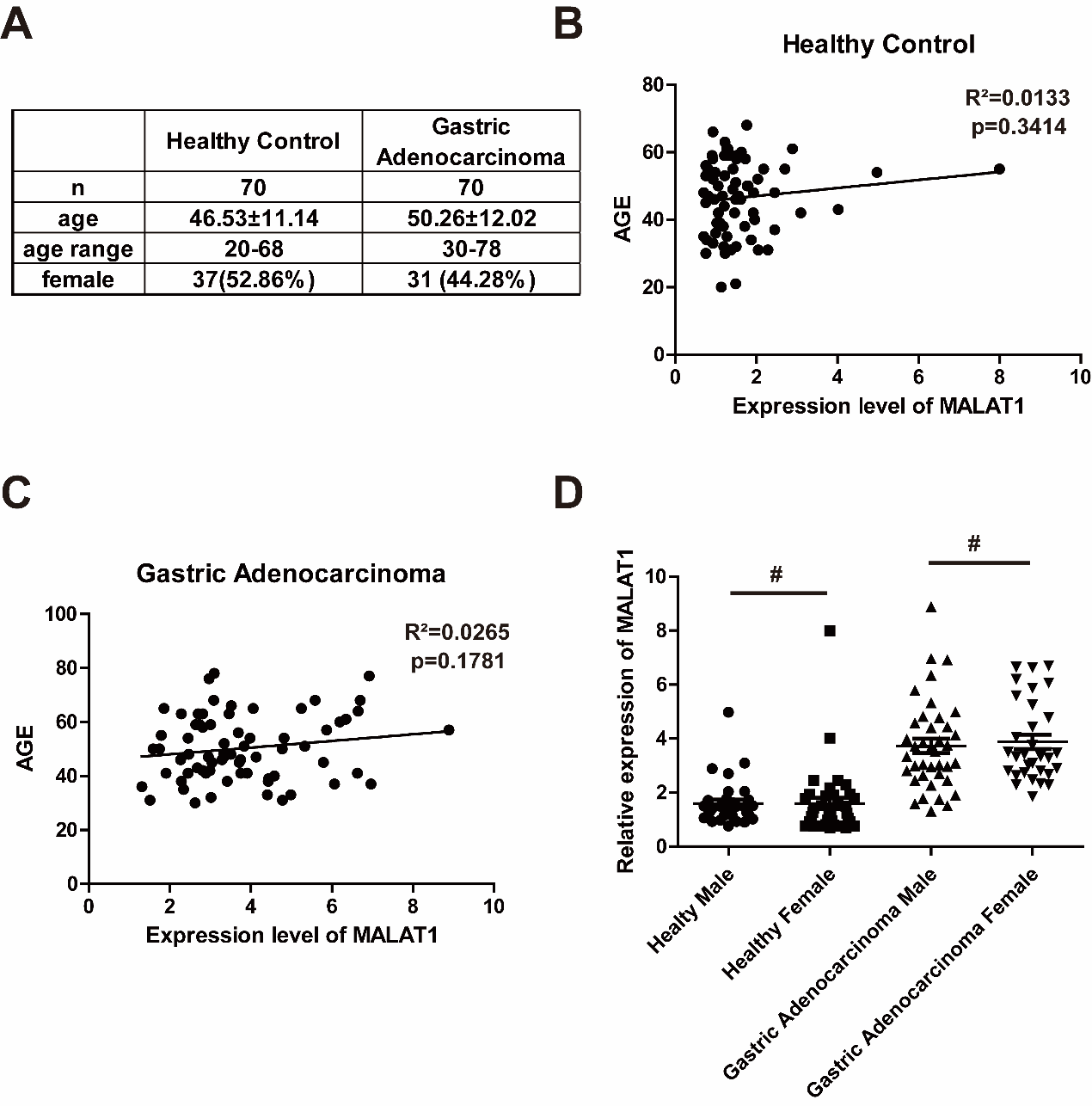 FigureS1 Expression level of MALAT1 is not affected by age or gender.Clinical information of the patients and healthy controls in this study.Spearman’s correlation analysis was performed between age and MALAT1 expression levels in healthy controls (R2 = 0.0133, p = 0.3414).Spearman’s correlation analysis was performed between gender and MALAT1 expression levels in gastric adenocarcinoma patients (R2 = 0.0024, p = 0.6871).The MALAT1 expression levels in the serum of 70 gastric adenocarcinoma patients and 70 healthy control divided by gender were determined by qRT-PCR. Results were represented as mean ± S.D. and *** indicated p < 0.001.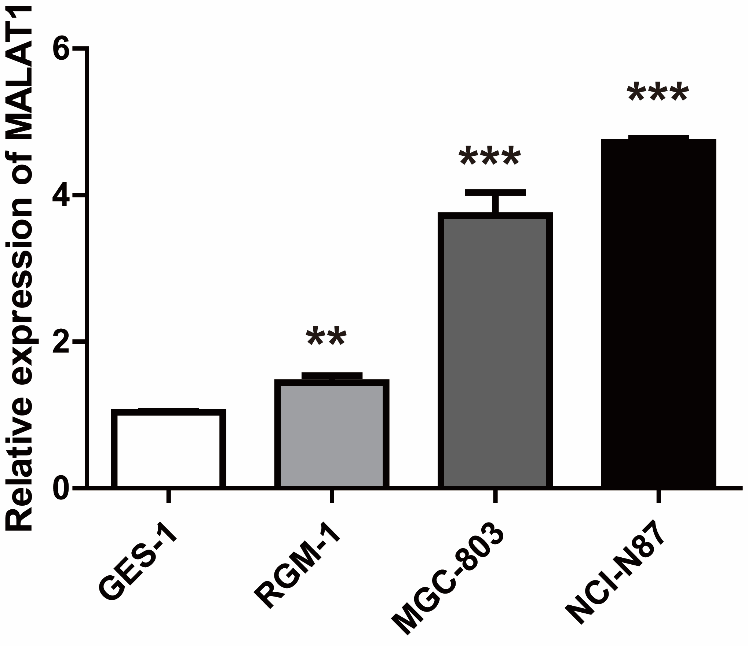 FigureS2. MALAT1 is up-regulated in gastric adenocarcinoma cell lines.The MALAT1 expression levels in immortalized normal gastric epithelial cell line GES-1 and RGM-1 and gastric adenocarcinoma cell line MGC-803 and NCI-N87 were determined by qRT-PCR. Results were represented as mean ± S.D. and n = 3 independent experiments. ** indicated p < 0.01, *** indicated p < 0.001 compared to GES-1 cell line.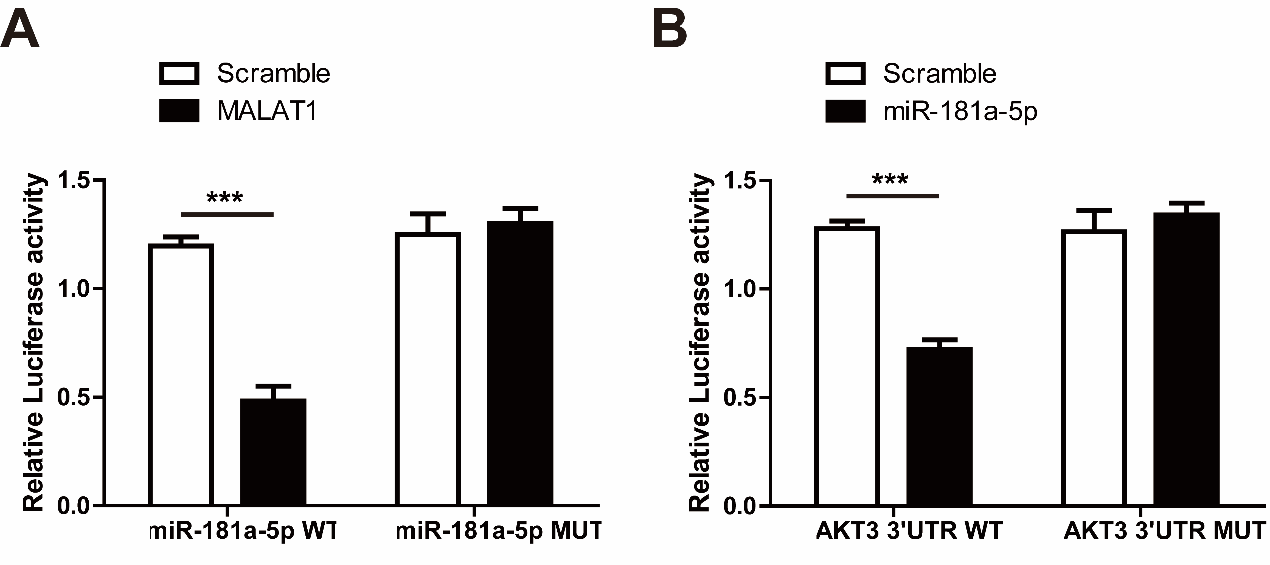 FigureS3 MALAT1 directly targets miR-181a-5p and miR-181a-5p directly targets AKT3 in MGC-803 cells.Dual-Reporter assay was used to determine whether MALAT1 directly targets the miR-181a-5p. The 3’ UTR of Firefly luciferase in pMIR plasmid was replaced by wild type or mutated miR-181a-5p and MALAT1 or the scramble lncRNA were transfected together with the luciferase plasmid into the MGC-803 cells. Renilla luciferase activity in pRL-CMV plasmid was used as the internal control. The Ratio of Firefly luciferase/ Renilla luciferase was used to determine the luciferase activity in different groups as indicated. Data were represented as mean ± s.d., n = 5 independent experiments. *** indicated p < 0.001.The same assay was used to determine the direct interaction between miR-181a-5p and the 3’UTR of AKT3.